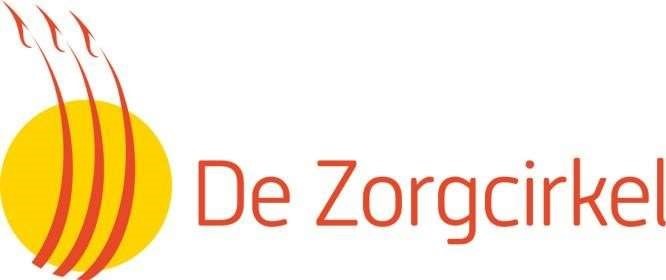 Handleiding mantelzorg wegzetten in ONSGa naar ONS dossierGa via HUB naar AdministratieGa naar cliënt, cliënt zoeken, typ naam cliënt inGa naar cliëntdossier en klik zorgplan aanKlik Omaha aanleiding aanDan bovenin naar zorgplaninstellingen en klik op dupliceerConcept, bij zelfredzaamheid en mantelzorg iets invullenKies gebiedenPsychosociaalMantelzorg aanklikkenClassificeer gebieden Mantelzorg, invullenKies actiesVoeg actie toe. Bij acties Vermelden dat mantelzorger is aangemeld bij mantelzorgregisseur van de gemeente Purmerend (kun jij doen of de mantelzorger zelf)Vermelden dat de mantelzorger toestemming geeft voor de verwerking van de gegevens en andere interventies om de mantelzorger te ontlastenMonitoren en bewakenSteunsysteemBij toelichting, kort opschrijven wat de mantelzorger doet voor de cliëntBij Klinimetrie, vragenlijst EDIZ (Ervaren Druk Informele Zorg) invullen